Bezeichnung der Ausstellung:      	Datum:      		Ort      	Ausrichter      	   National	  Regional	Ausländische Beteiligung:   nein   /     ja	Länder:      	Beteiligte LR:      	Ergebnisliste und Ehrenpreise: siehe AnlagenUmgruppierungen:      	Nicht vorgefundene Exponate:      	Antrag auf Sperrung einer Sammlung für Exponat Nr.:      		(bitte entsprechendes Formblatt ausfüllen)Bemerkungen:Ort und DatumUnterschriften der PreisrichterInnen (bitte auch Nummer des Preisrichterpasses angeben):	Passnummer	UnterschriftBERICHT des PREISGERICHTS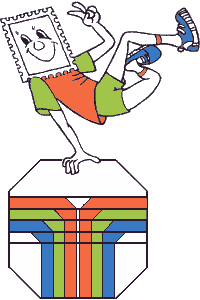 